Domanda di rimborso SERVIZIO REFEZIONE - a.s. 2019/2020Il Sottoscritto……………………………………….………………………..nato il ……….……………….(COGNOME  e NOME  DEL GENITORE)residente a…………………………………………(cap..…..… ) in via …………………………..…………Telefono ….……………………….……………………cell….……………………………………….…………Codice fiscale (genitore): Genitore di	..……………………………………………………..……nato/a il ……….…………………                               (COGNOME e NOME DEL BAMBINO)Frequentante la Scuola Primaria………………..…………………………..…………………………..…CHIEDE (entro il 31/7/20)Il rimborso dei seguenti buoni pasto pagati ma non utilizzati per un importo totale di € _______         N° _____ buoni Scuole primarie Cantona – S. Francesco (colore AVORIO) valore unitario € 5,70;        N° _____ buoni Scuole primarie Prato – Canolo (colore AZZURRO) valore unitario € 5,90; in quanto:   il bambino/a esce dalla classe V;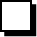    il bambino/a non utilizzerà più il servizio per l’anno prossimo (solo per Canolo e Prato);Modalità di rimborso:	Rimessa diretta	Bonifico con accredito sul conto correnteIntestato a: ……………………………………………………………………IBAN: …………………………………………………………………….Banca …………………………………..  Filiale di ……………………………………………TRATTAMENTO DEI DATI PERSONALI – Nota informativa per la privacy ai sensi del Decreto Legislativo 196/2003 e dal Regolamento generale sulla protezione dei dati UE 2016/679. Si informa che i dati personali raccolti saranno trattati, esclusivamente nell’ambito del procedimento per il rimborso dei buoni pasto non utilizzati a seguito dell’emergenza  epidemiologica da COVID 19, in mancanza dei quali non sarà possibile avviare il procedimento.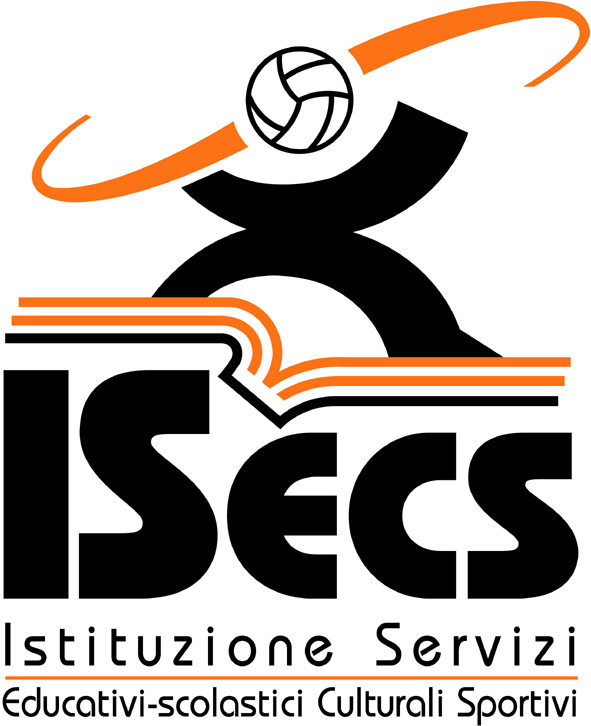 ISTITUZIONE SERVIZI EDUCATIVI  SCOLASTICI , CULTURALI E SPORTIVI DEL COMUNE DI CORREGGIOV.le Repubblica,  8  -  42015  CORREGGIO (RE)P.IVA  00341180354Tel.  0522/732064 Fax 0522/631406data…………………………………………………………………..firma…………………………………………………………………..